Autistic Scholars Fellowship Program _____________________________________________________________________________________________________________________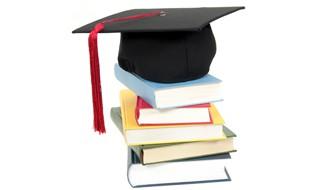 What is the Autistic Scholars Fellowship?The ASAN Autistic Scholars Fellowship program gives 4 to 6 autistic college students a $5,000 scholarship each to help them do disability rights advocacy on their college campuses.What do Autistic Scholars Fellows have to do?Autistic Scholars Fellows have to complete advocacy projects. They need to make or help lead an ASAN chapter or a disability rights student group at their college. They must work to make an accepting community at their college for Autistic people. They also have to try and make their college more accessible and inclusive to disabled people. Fellows also need to check in with ASAN each month to get help with their advocacy projects.Can I become an Autistic Scholars Fellow?People who want to be an Autistic Scholars Fellow must be Autistic and must be okay with letting people at your college know that you are Autistic. They should also be very interested in disability rights advocacy. They should live in the United States, and be a student in college.When does the Autistic Scholars Fellowship happen?Applications to become an Autistic Scholars Fellow are posted on the ASAN website every year in mid-July. Applications are due in late October. The scholarships are given out in early January of the next year. People who get the scholarships must check in with ASAN staff once a month for one year after they get their scholarship(from January to December).Have any other questions about the Autistic Scholars Fellowship?Email Reid Caplan, Leadership Programs Coordinator for ASAN, at rcaplan@autisticadvocacy.org.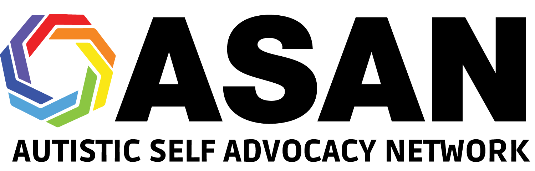 ASAN is able to offer this program thanks to the support of a generous donor.